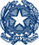 Ministero dell’Istruzione e del MeritoISTITUTO D’ISTRUZIONE SUPERIORELUIGI GALVANIVia F. Gatti, 14    - 20162  Milanoemail miis05400x@istruzione.it pec miis05400x@pec.istruzione.itTel. 02 6435651/2/3   Cf 02579690153F.P.ATTIGriglia per l’osservazione del docente neoassunto da parte del Dirigente scolastico.DOCENTE POSTO SOSTEGNOIndicatori ai fini dell’osservazione nonché della valutazione prevista all’articolo 13, comma 3 del decreto.Milano __________________________________                                                                                                                                                                Il Dirigente Scolastico 														                 Dott. Emanuela Maria GermanòDocenteIstituto scolasticoOsservazione□ concordata con il docente□ non concordata con il docente□ non concordata con il docente□ non concordata con il docenteOsservazioneEffettuata in data  	Effettuata in data  	Effettuata in data  	N. ……………. di …………….Informazioni di contestoInformazioni di contestoInformazioni di contestoInformazioni di contestoInformazioni di contestoClasse/Sezione/indirizzo studioN. alunni ……di cui maschi …… femmine …… di cui …… con disabilitàdi cui …… con DSA di cui …… stranieri  di cui …… con altri BESdi cui maschi …… femmine …… di cui …… con disabilitàdi cui …… con DSA di cui …… stranieri  di cui …… con altri BESdi cui maschi …… femmine …… di cui …… con disabilitàdi cui …… con DSA di cui …… stranieri  di cui …… con altri BESdi cui maschi …… femmine …… di cui …… con disabilitàdi cui …… con DSA di cui …… stranieri  di cui …… con altri BESAmbiente in cui si svolgel’osservazione   aula di classe     palestra  laboratorio di _______     altro __________      aula di classe     palestra  laboratorio di _______     altro __________   Caratteristiche salientidell’ambiente(Disposizione alunni/strumentididattici in aula)Attività osservateCostruzione di ambienti di apprendimento positivi e inclusiviCostruzione di ambienti di apprendimento positivi e inclusiviCostruzione di ambienti di apprendimento positivi e inclusiviCostruzione di ambienti di apprendimento positivi e inclusiviIndicatoreDescrittoreFrequenzaNoteL’attività si svolge in unclima disteso ecollaborativo. L’alunna/o  con disabilità, considerato il PEI,mostra attenzionePresenteSaltuario e/o parzialeAssenteNon pertinente all’attività osservataL’attività si svolge in unclima disteso ecollaborativo. L’alunna/o  con disabilità, considerato il PEI,è coinvolto in modo attivo nelle attività propostePresenteSaltuario e/o parzialeAssenteNon pertinente all’attività osservataL’attività si svolge in unclima disteso ecollaborativo. L’alunna/o  con disabilità, considerato il PEI,è a proprio agio nel chiedere spiegazioni, nell’effettuare interventi e nel rispondere alle domande dell’insegnantePresenteSaltuario e/o parzialeAssenteNon pertinente all’attività osservataL’attività si svolge in unclima disteso ecollaborativo. L’alunna/o  con disabilità, considerato il PEI,lavora per il tempo adeguato alle sue possibilità singolarmente o in gruppi, in autonomia, per portare a termine le attività predisposte appositamente dal docentePresenteSaltuario e/o parzialeAssenteNon pertinente all’attività osservata è incoraggiato a manifestare le   proprie conoscenze e abilitàPresenteSaltuario e/o parzialeAssenteNon pertinente all’attività osservataL’attività si svolge in un clima disteso e collaborativo. Il docente SOSha adattato con chiarezza il percorso suddividendo i contenuti e predisponendo strumenti adeguatiPresenteSaltuario e/o parzialeAssenteNon pertinente all’attività osservataha adeguato i materiali ai diversi livelli di abilità e ai diversi stili cognitivi degli alunniPresenteSaltuario e/o parzialeAssenteNon pertinente all’attività osservataLe figure presenti (colleghi curricolari, educatore, assistenti)sono coinvolte in modo attivo nelle attività propostePresenteSaltuario e/o parzialeAssenteNon pertinente all’attività osservataLo spazio è gestito in maniera funzionale alle attività proposte. Il setting d’aula….È predisposto, con l’insegnante curricolare, in modo efficace: il docente SOS organizza e alterna gli spazi a disposizione per l’intervento con l’alunno con disabilità in modo che i momenti scolastici e le attivitàproposte siano efficaci.PresenteSaltuario e/o parzialeAssenteNon pertinente all’attività osservataIl tempoè scandito e diversificato  e utilizzato in modo efficace alternando le attività con l’alunno con disabilità in modo che siano adeguate ai tempi di attenzione e  collaborazione dell’alunno.PresenteSaltuario e/o parzialeAssenteNon pertinente all’attività osservataProgettazione e realizzazione dell’azione didattico disciplinareProgettazione e realizzazione dell’azione didattico disciplinareProgettazione e realizzazione dell’azione didattico disciplinareProgettazione e realizzazione dell’azione didattico disciplinareIndicatoreDescrittoreFrequenzaNoteIl docente ha progettato l’attività didattica, in stretto raccordo col PEIcorrelando i materiali ai diversi livelli di abilità e ai diversi stili cognitivi degli alunniPresenteSaltuario e/o parzialeAssenteNon pertinente all’attività osservataIl docente ha progettato l’attività didattica, in stretto raccordo col PEIcon chiarezza, suddividendo i contenuti e predisponendo strumenti compensativi adeguatiPresenteSaltuario e/o parzialeAssenteNon pertinente all’attività osservataIl docente ha progettato l’attività didattica, in stretto raccordo col PEIcoprogettandola con l’insegnante curricolare e le eventuali altre figure di riferimento, visto il PEIPresenteSaltuario e/o parzialeAssenteNon pertinente all’attività osservataIl docente ha progettato l’attività didattica, in stretto raccordo col PEIoperando scelte pedagogiche finalizzate all’incrementodell’autonomia nell’ottica dellascelta di vitaPresenteSaltuario e/o parzialeAssenteNon pertinente all’attività osservataIl docente ha progettato l’attività didattica, in stretto raccordo col PEIprevedendo una tempistica congrua rispetto agli obiettivi di apprendimento comuni da raggiungere e al PEIPresenteSaltuario e/o parzialeAssenteNon pertinente all’attività osservataIl docente ha progettato l’attività didattica, in stretto raccordo col PEItenendo conto degli obiettivi di apprendimento già raggiuntiPresenteSaltuario e/o parzialeAssenteNon pertinente all’attività osservataIl docente ha progettato l’attività didattica, in stretto raccordo col PEIinteragendo con i colleghi del team/consiglio di classe, al fine di considerare le interrelazioni tra le discipline/campi di esperienzaPresenteSaltuario e/o parzialeAssenteNon pertinente all’attività osservatascegliendo nuclei disciplinari significativi e correlati agli obiettivi del gruppo classePresenteSaltuario e/o parzialeAssenteNon pertinente all’attività osservataprevedendo appropriati strumenti di osservazione/verificaPresenteSaltuario e/o parzialeAssenteNon pertinente all’attività osservataIl docente ha svoltol’attività didatticaesplicitandone gli obiettivi: mostra i   materiali e comunica, in modo comprensibile all’alunno con disabilità (ad es. con supporti visivi…) l’attività o la sequenza delle attivitàPresenteSaltuario e/o parzialeAssenteNon pertinente all’attività osservataIl docente ha svoltol’attività didatticadando istruzioni accessibili all’alunno (esemplificazioni pratiche, visive, orali…) sulleprocedure per svolgere un’attivitàPresenteSaltuario e/o parzialeAssenteNon pertinente all’attività osservataIl docente ha svoltol’attività didatticaalternando diverse attività e metodologie di insegnamentoPresenteSaltuario e/o parzialeAssenteNon pertinente all’attività osservataSpecificare con un X:….. Spiegazione frontale….. Brain storming….. Problem solving/Stimolo alla riflessione attraverso domande mirate….. Momenti di verifica formativa….. Attività di manipolazione….. Flipped classroom….. Role-Playing….. Circle time….. Cooperative learning….. Lavoro di gruppo….. Peer tutoring….. (Altro, da specificare)integrando le tecnologie dell’informazione e della comunicazione all’interno dell’attivitàPresenteSaltuario e/o parzialeAssenteNon pertinente all’attività osservataSpecificare con una X:….. LIM, prevalentemente per proiezione….. LIM, in modo interattivo….. Tablet….. Computer based….. BYOD (Bring your own device)….. Navigazione in internet….. Libro digitale/espansioni online….. (Altro, da specificare)con attenzione all’individualizzazione del percorsoPresenteSaltuario e/o parzialeAssenteNon pertinente all’attività osservatacon attenzione alla personalizzazione del percorsoPresenteSaltuario e/o parzialeAssenteNon pertinente all’attività osservatausando strategie didattiche di rinforzo e implementazione dell’apprendimento (supporto alla comunicazione verbale, strategie logico-visive, feedback, incoraggiamento allapartecipazione, ecc.)PresenteSaltuario e/o parzialeAssenteNon pertinente all’attività osservataassegnando compiti coerenti rispetto alle attività svoltePresenteSaltuario e/o parzialeAssenteNon pertinente all’attività osservataDescrittoreFrequenzaNoterispettando ed eventualmente integrando le tipologie di prove e i criteri previsti dal collegio docentiPresenteSaltuario e/o parzialeAssenteNon pertinente all’attività osservataadattando, assieme all’insegnate curricolare e alle altre figure, le tipologie di verifica formalizzate al PEIPresenteSaltuario e/o parzialeAssenteNon pertinente all’attività osservatacoprogettando le prove conl’insegnante curricolare e le eventuali altre figure di riferimento in stretto raccordo con gli obiettivi previsti dai PEIPresenteSaltuario e/o parzialeAssenteNon pertinente all’attività osservatatenendo conto dei PDP degli alunni con DSA e degli eventuali PDP e comunque delle caratteristiche degli alunni con altre tipologie di BES, al fine dell’adozione degliappropriati strumenti compensativi e misure dispensativePresenteSaltuario e/o parzialeAssenteNon pertinente all’attività osservataper le prove scritte, scritto/grafiche, pratiche predisponendo e allegando alle prove specifiche griglie di valutazione correlate al PEIPresenteSaltuario e/o parzialeAssenteNon pertinente all’attività osservataadottando opportune strategie di individualizzazione al fine della comprensione e superamento degli errori, secondo la metodologia dell’apprendimento per prove ed erroriPresenteSaltuario e/o parzialeAssenteNon pertinente all’attività osservataevidenziando il raggiungimento degli eventuali obiettivi di apprendimento propri del percorso di educazione civicaPresenteSaltuario e/o parzialeAssenteNon pertinente all’attività osservataadottando specifici strumenti di valutazionePresenteSaltuario e/o parzialeAssenteNon pertinente all’attività osservatanel confronto collegiale coi colleghiPresenteSaltuario e/o parzialeAssenteNon pertinente all’attività osservatadesumendo il grado di raggiungimento delle stesse attraverso l’osservazionesistematica e l’analisi delle verifiche svoltePresenteSaltuario e/o parzialeAssenteNon pertinente all’attività osservata